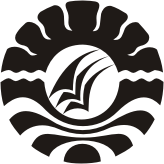 SKRIPSIPENERAPAN MODEL PEMBELAJARAN KOOPERATIF TIPEGROUP INVESTIGATION  UNTUK  MENINGKATKANHASIL BELAJAR SISWA PADA MATA PELAJARANIPA KELAS  V SD NEGERI 162 DUMMEKECAMATAN SINJAI TIMURKABUPATEN SINJAINUNU PARAMITAPROGRAM STUDI PENDIDIKAN GURU SEKOLAH DASARFAKULTAS ILMU PENDIDIKANUNIVERSITAS NEGERI MAKASSAR2016